9	按照《公约》第7条，审议并批准无线电通信局主任关于下列内容的报告：9.1	自WRC-15以来无线电通信部门的活动；9.1 (9.1.1)	第212号决议（WRC-15，修订版）– 在1 885-2 025 MHz和2 110-2 200 MHz频段实施国际移动通信系统；提案喀麦隆支持CPM报告中的观点2。不应修改《无线电规则》，因为研究结果没有为保护现有业务提供足够保障。根据2019年8月6日至9日在喀麦隆雅温得国际电联高级培训中心举行的中部非洲次区域第二次WRC-19筹备讲习班的建议2，所有中部非洲经济和货币共同体国家都支持这一提案。______________世界无线电通信大会（WRC-19）
2019年10月28日-11月22日，埃及沙姆沙伊赫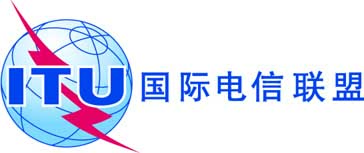 全体会议文件 103 (Add.3)-C2019年10月10日原文：法文喀麦隆（共和国）喀麦隆（共和国）大会工作提案大会工作提案议项9.1(9.1.1)议项9.1(9.1.1)